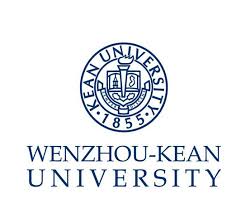 Job Description – English Secretary （Confidential Secretary）Department: __Foundation        Position SummaryBe responsible for daily accounting and financial management of Foundation.          Be responsible for the financial management of foundation’s public welfare programs.             Be responsible for the information construction of foundation department’s financial management Assist and be in adjunct of secretary.  Accomplish other jobs given by bossesQualificationEquipped with the degree of bachelor or above, major in accounting, financial management, finance, statistics and so on related. Equipped with relatively high skill of financial management and accounting check and could apply superiorly the skill of financial analysis to analyze effectively financial activities and economics operation. Familiar with accounting standards, accounting system, accounting practice and related accounting industry regulations. Equipped with good writing skill and oral expression ability, proficient with computer operation and software programs.Candidate who has passed the Securities Qualification Certificate (SAC), Fund Qualification Certificate, Certificate of Accounting Professional and has more than 2 years’ work experience in related industries is preferred. Equipped with good English skill in both writing and speaking基金会财务管理员部门：基金会岗位职责：（1）负责基金会的日常会计核算和财务管理；（2）负责基金会公益项目的财务管理；（3）负责基金会财务管理的信息化建设；（4）协助并兼任文秘工作；（5）完成领导交办的其它任务。招聘条件:（1）本科及以上学学历，会计学、财务管理、金融学、统计学等相关专业；（2）具有较高的财务管理、会计核算知识，能熟练应用财务分析技能，对资金活动、经济运行情况进行有效分析；（3）熟练掌握会计准则、会计制度、会计实务及相关行业会计制度，熟悉经济法规、财税法规；（4）具有良好的文字写作能力及口头表达能力，熟悉计算机操作及办公软件的使用；（5）已通过证券从业资格、基金从业资格、会计从业资格考试者及具有相关行业2年以上工作经验者优先。（6）具备良好的英语书面及口头表达能力。